Guía de apoyo al hogar “Consejo de curso”Ámbito: Formación Personal Social
Núcleo: Identidad y AutonomíaO.A: 4 Expresar sus emociones y sentimientos autorregulándose en función de las necesidades propias, de los demás y las normas de funcionamiento grupal. Tema: La afectividad  QUE ES LA AFECTIVIDAD: La afectividad es la cualidad o acción de demostrar afecto, cariño, estima o ternura.Objetivo de la Actividad: La finalidad de esta actividad, es que los niños y niñas comprendan que es la afectividad, su importancia para la vida y como aplicarla con el medio de que los rodea. Podemos estimular:Intercambio de ideas.Desarrollo de la imaginación.Expresión de necesidades, sentimientos y emociones.En cuanto a las prácticas del Lenguaje:Prácticas del Lenguaje de hablar y escuchar.Relatar lo que se ha observado o escuchado.Relacionar lo que se escucha con las propias experiencias.Escuchar a los compañeros y a los adultos por períodos cada vez más largos.En cuanto al Ambiente Natural y Social:Respeto y cuidado por los seres vivos.Valoración del cuidado de la salud y el ambiente.  Actividad N°1: Observa el video (Plataforma Lirmi o pinchando en el enlace adjunto)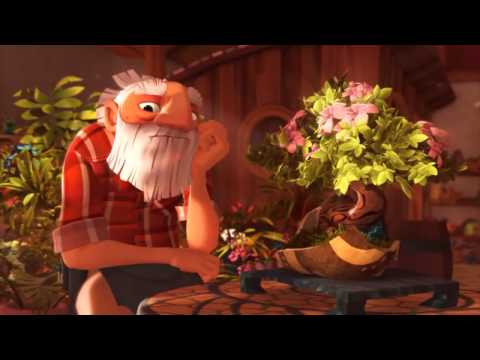 https://www.youtube.com/watch?v=OczEHXRU9WUActividad N°2: Después de observar el video, responde estas preguntas con ayuda de un adulto. ¿Qué valor crees que fomenta la historia?¿Qué acto hizo el adulto, para que sus amigos se sintieran felices? ¿Es importante darles cariño a las personas?Cuéntame ¿Cómo le demuestras afecto a una persona?Actividad N°3: Ahora vamos a OBSERVAR algunas situaciones, donde debes elegir como tener la cualidad de la afectividad. 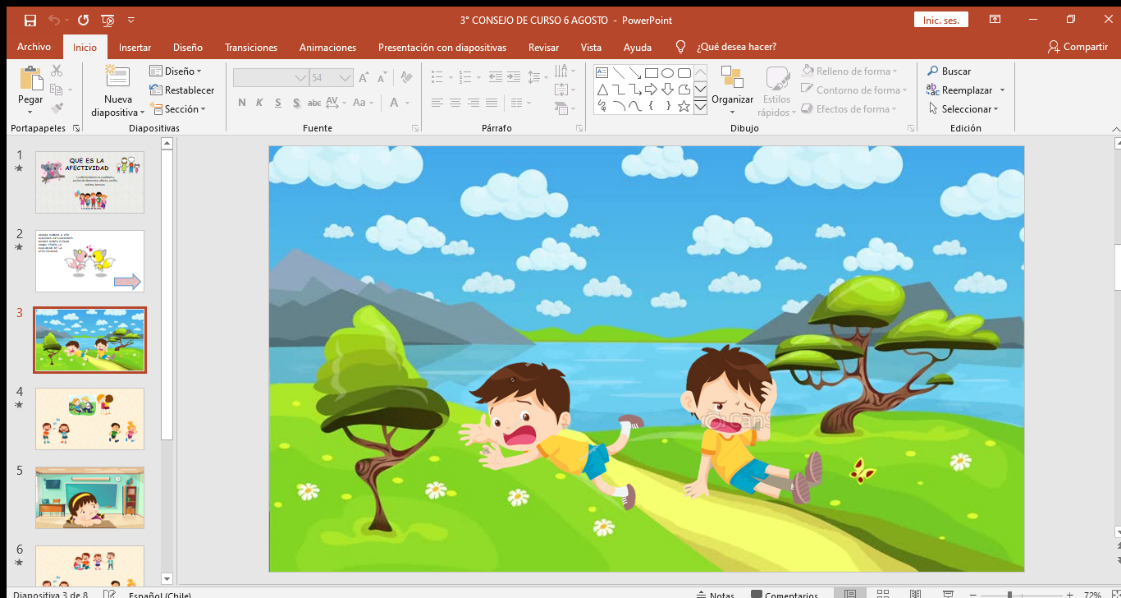 Si tu compañero o compañera se cae, ¿qué haces?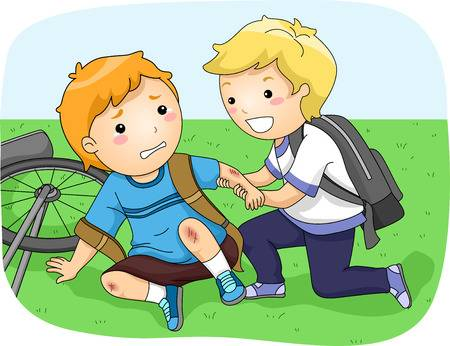 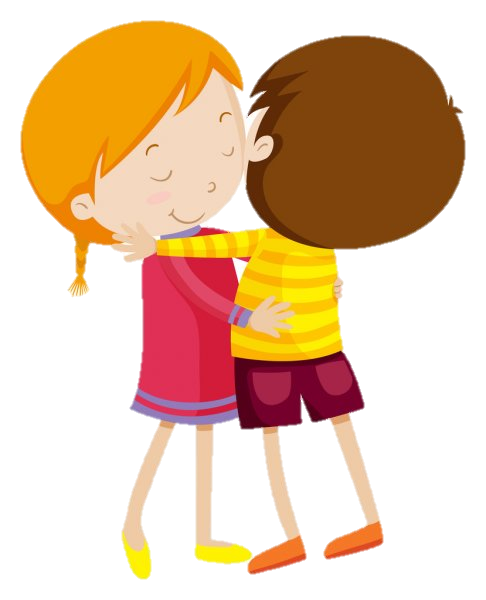 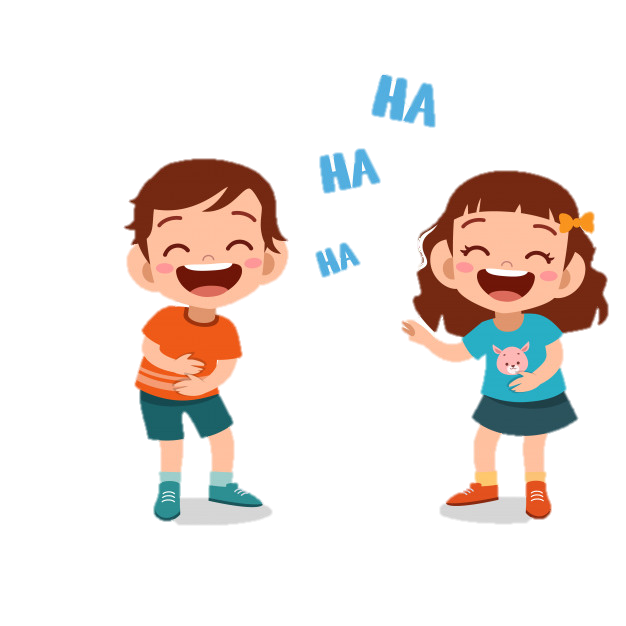 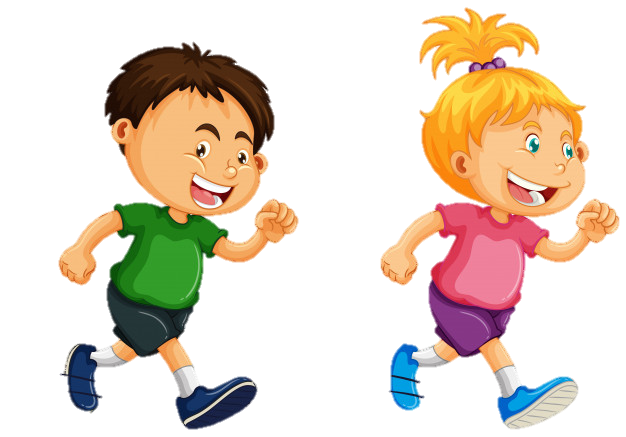 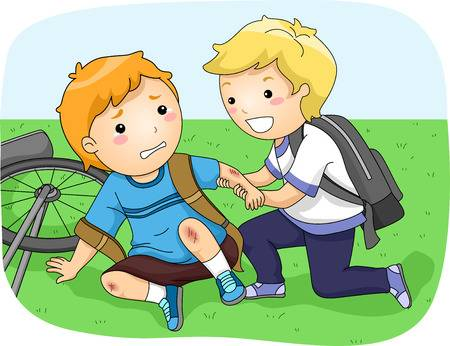 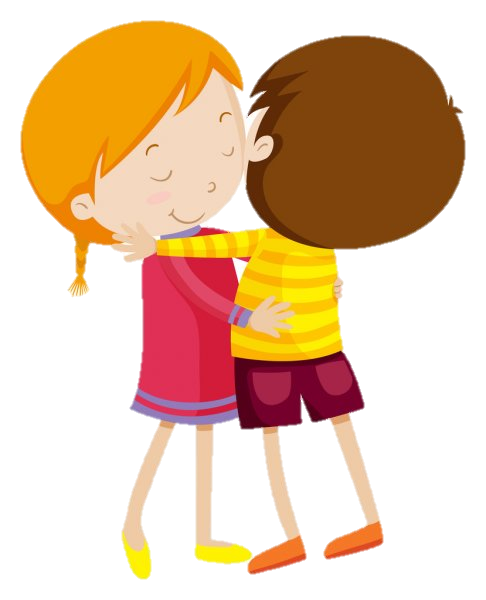 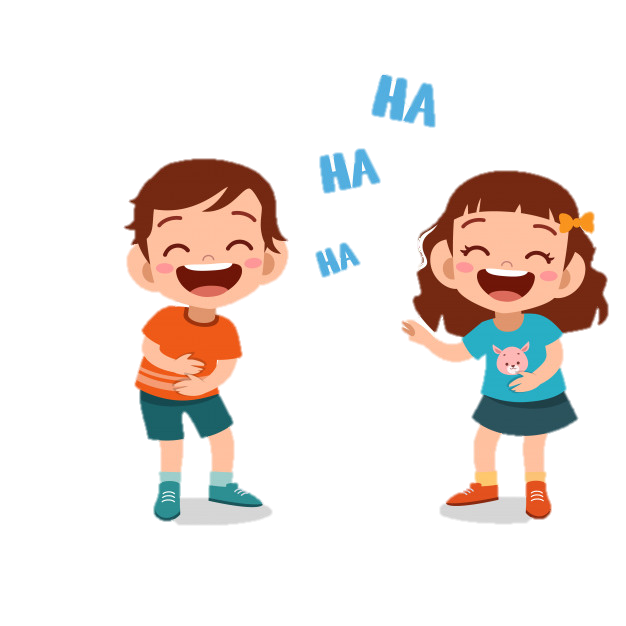 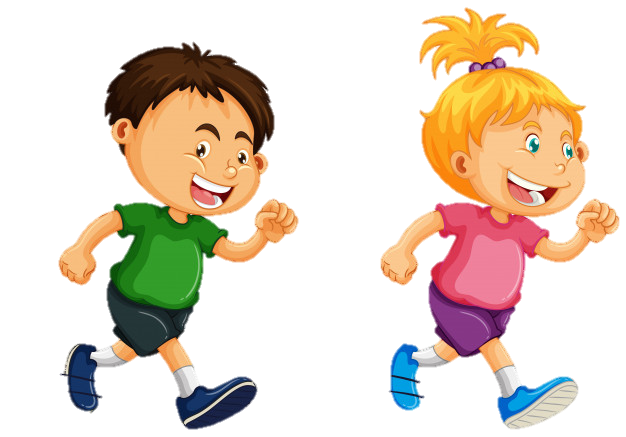 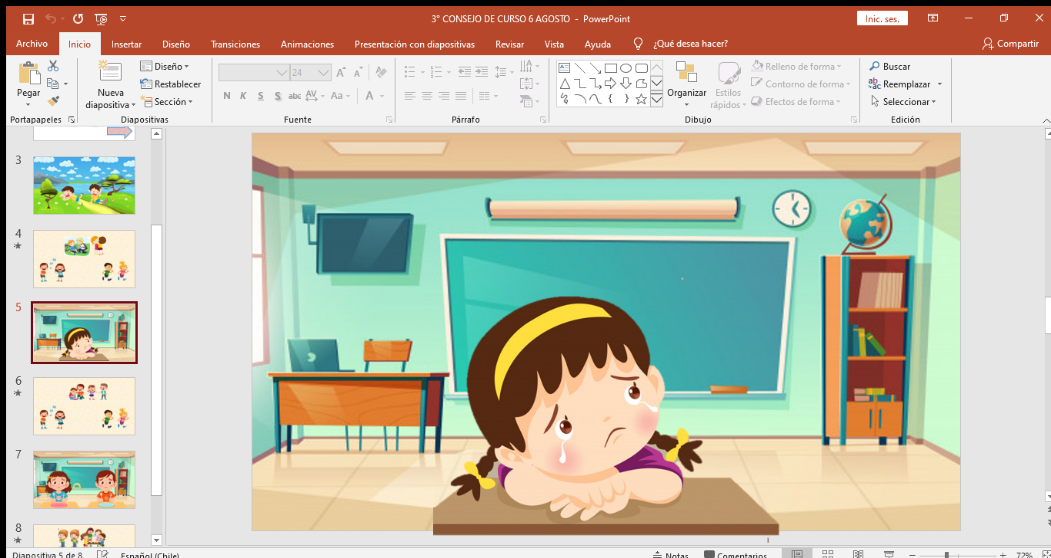 Si tú compañero o compañera, se encuentra triste, ¿Qué haces?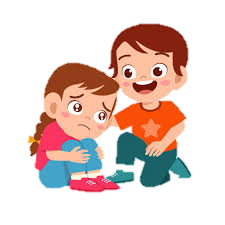 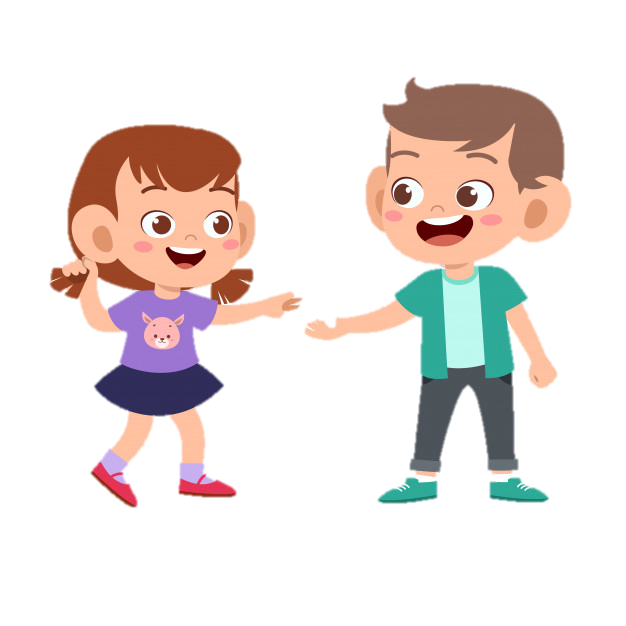 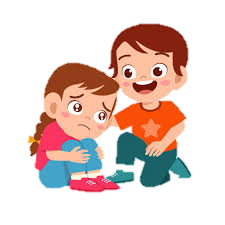 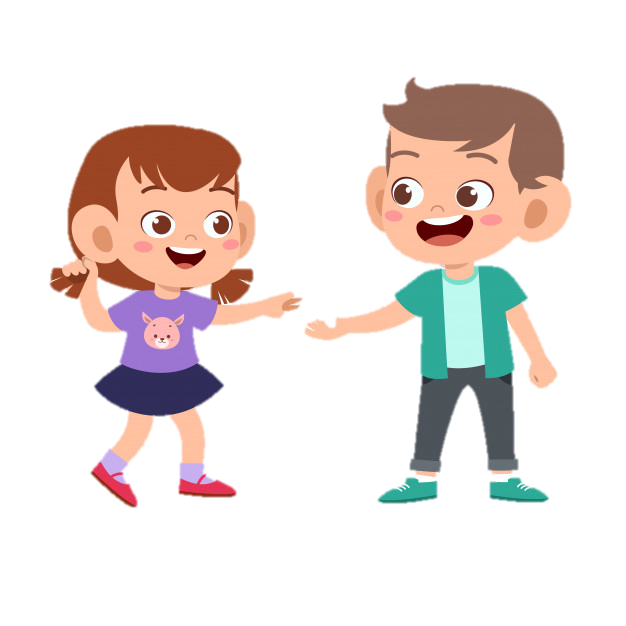 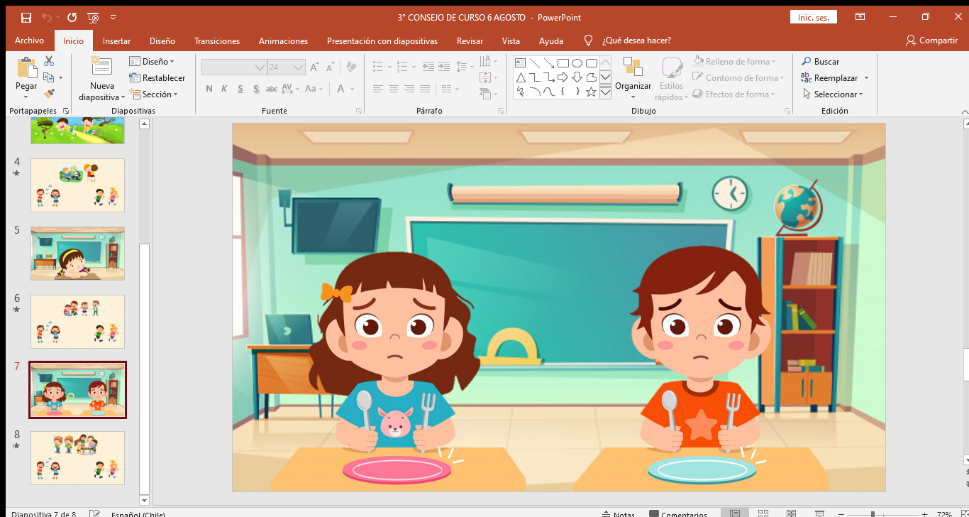 Si tu amigo o amiga, no trae colación. ¿Qué haces?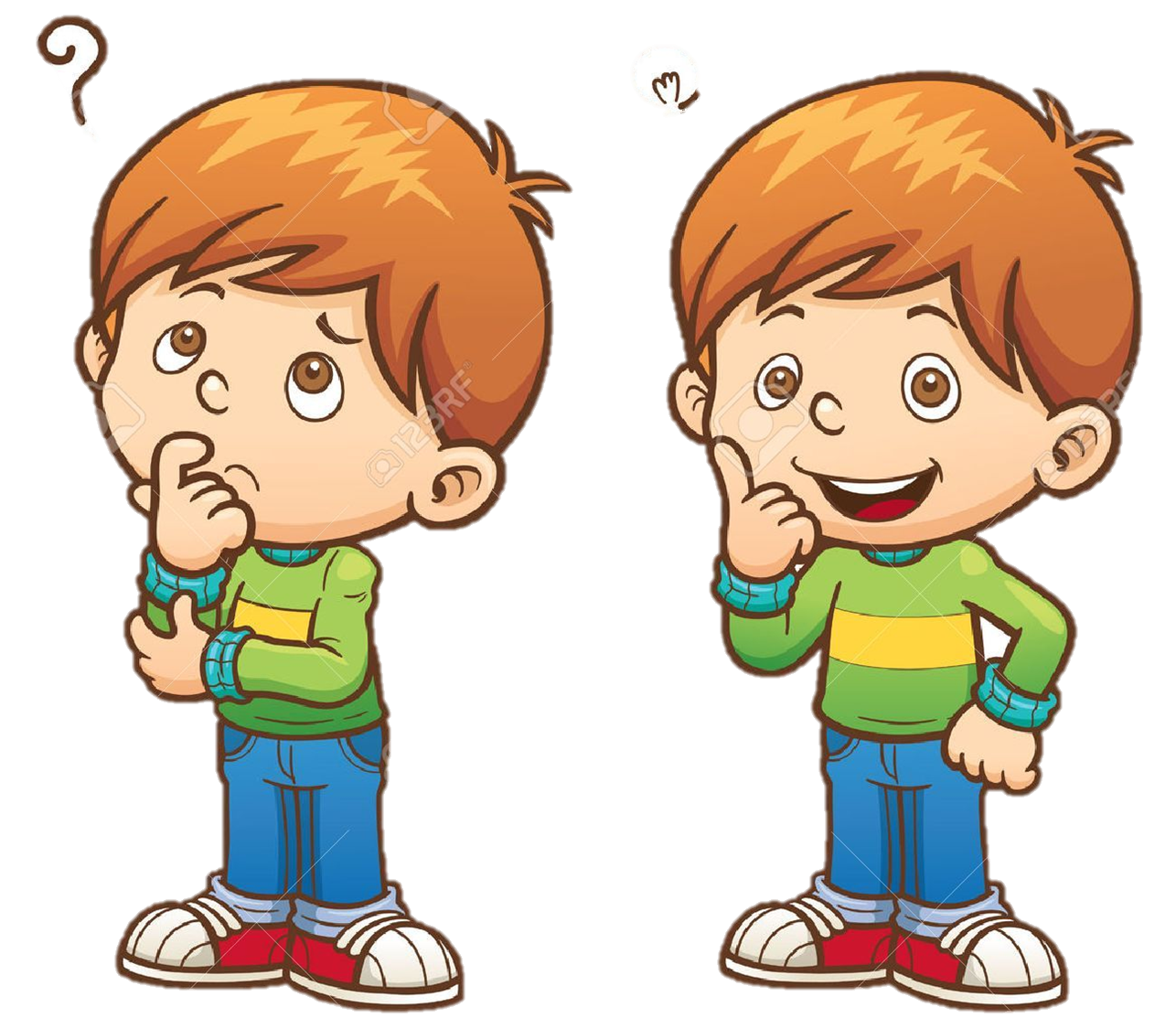 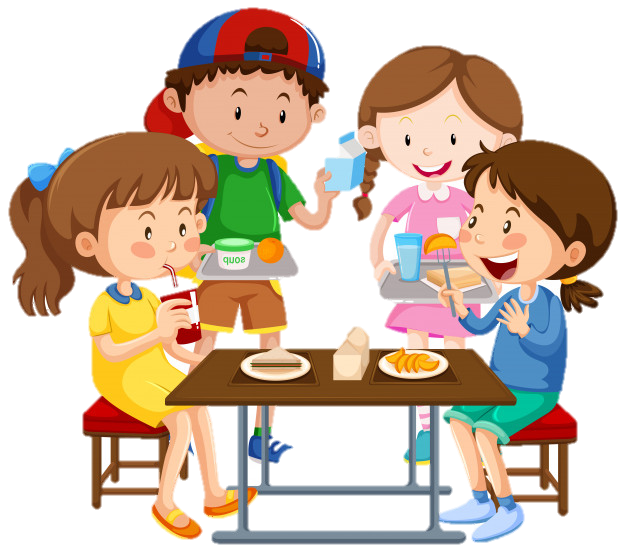 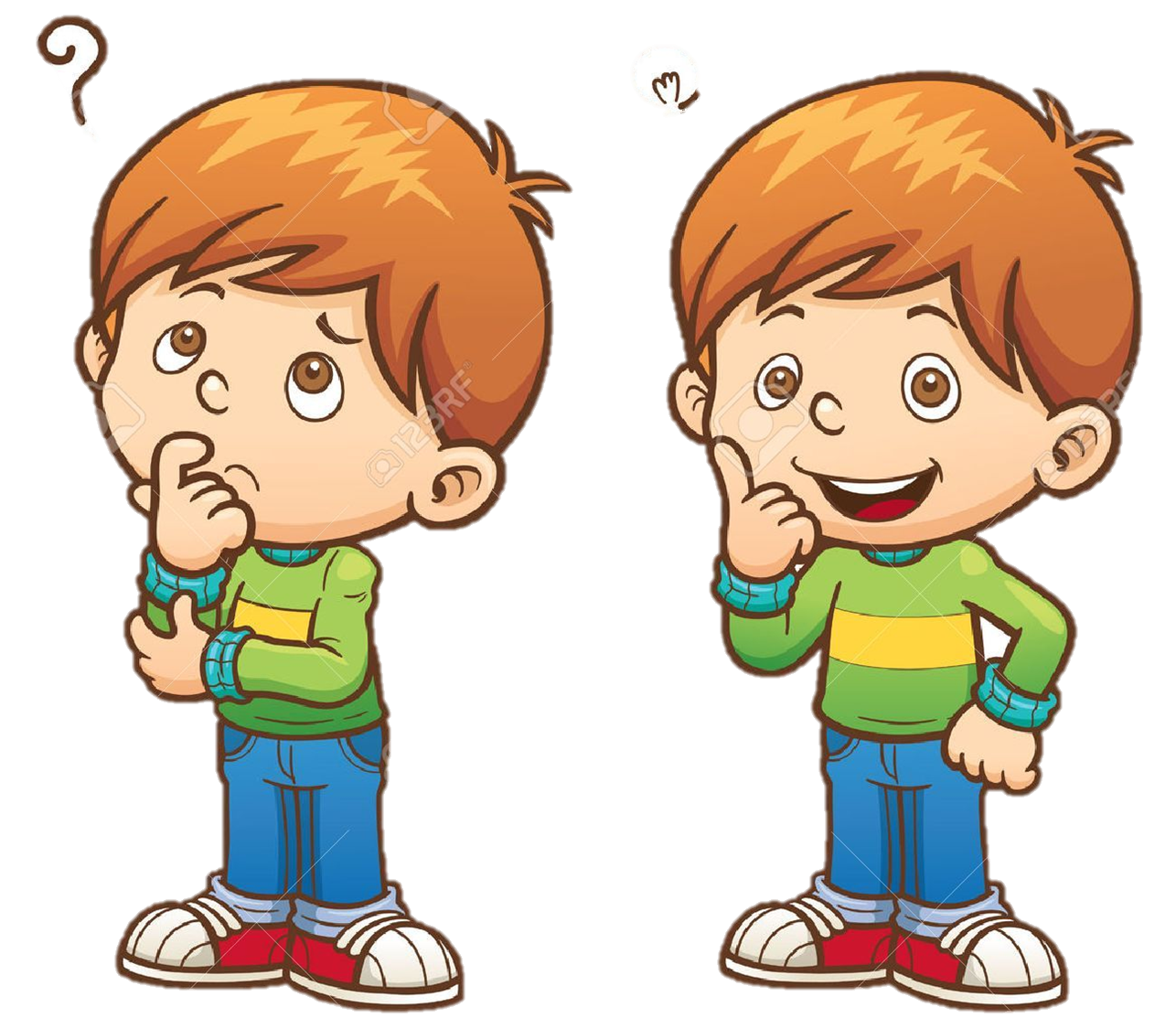 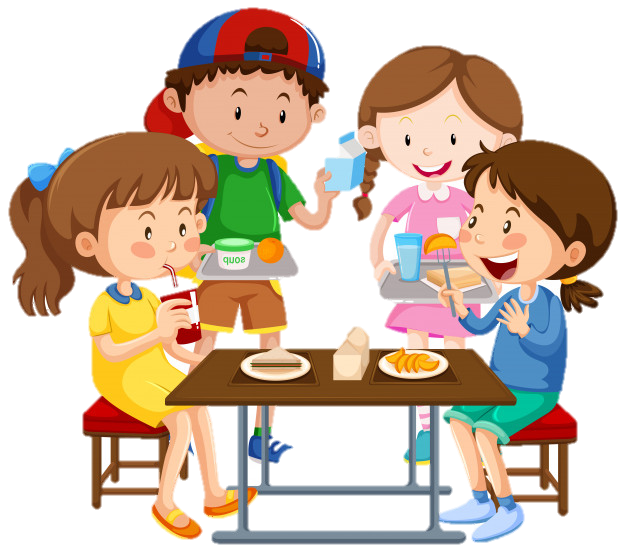 Guía de apoyo al hogar “Vida Sustentable”Ámbito: Comunicación Integral
Núcleo: Lenguajes ArtísticosOA 7. Representar a través del dibujo, sus ideas, intereses y experiencias, incorporando detalles a las figuras humanas y a objetos de su entorno, ubicándolos en parámetros básicos de organización espacial (arriba/abajo, dentro/fuera).Tema: Dia de la PachamamaEl 1 de agosto se celebra el Día de la Pachamama. Se trata del festejo más popular de los pueblos originarios de América Latina. El día celebra a la Madre Tierra: "Pacha" en aimara y quechua significa tierra, mundo, universo. En la ceremonia, creada por los pueblos de los andes centrales, se realizan una serie de ofrendas para festejar la naturaleza "protectora" y fecunda de la tierra, que varían según la región.Podemos estimular:Intercambio de ideas.Desarrollo de la imaginación.Expresión de necesidades, sentimientos y emociones.En cuanto a las prácticas del Lenguaje:Prácticas del Lenguaje de hablar y escuchar.Relatar lo que se ha observado o escuchado.Relacionar lo que se escucha con las propias experiencias.Escuchar a los compañeros y a los adultos por períodos cada vez más largos.En cuanto al Ambiente Natural y Social:Respeto y cuidado por los seres vivos.Valoración del cuidado de la salud y el ambiente.  Actividad N°1: Observa el siguiente video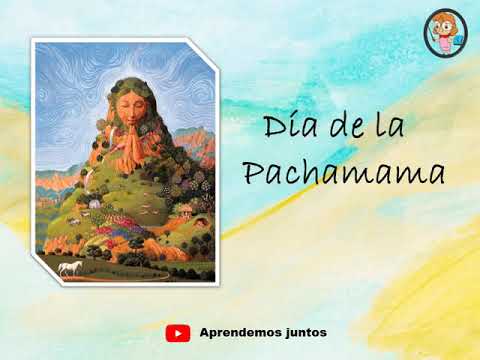 https://www.youtube.com/watch?v=1uxPmNA1JAwActividad N°2: Escucha la siguiente canción y conversa con tu familia ¿Qué te pareció?, ¿Qué sentimientos te hizo sentir? y ¿Qué entendiste sobre la letra?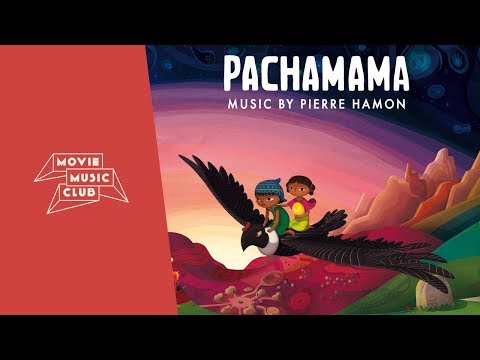 https://www.youtube.com/watch?v=jDXtNgdaHNQ Actividad N°3: Realízale una carta a la madre tierra con un hermoso dibujo, donde le cuentes que le agradeces.  *Cuando termines de realizar todas las actividades, escoge 1 actividad de la guía de consejo de curso y 1 actividad de la guía de vida sustentable. Tómale una foto y envíamela, a través de plataforma “LIRMI”. Querida Madre Tierra, te agradezco por: